№ п/пНаименование товара, работ, услугЕд. изм.Кол-воТехнические, функциональные характеристикиТехнические, функциональные характеристики№ п/пНаименование товара, работ, услугЕд. изм.Кол-воПоказатель (наименование комплектующего, технического параметра и т.п.)Описание, значение1.СтоликМФ 2.03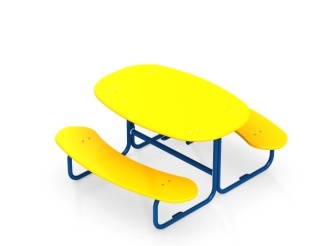 Шт. 1.СтоликМФ 2.03Шт. Высота от (мм)   600 (± 10 мм)1.СтоликМФ 2.03Шт. Ширина  (мм)  1480 (± 10 мм)1.СтоликМФ 2.03Шт. Длина  (мм)                                     1300 (± 10 мм)1.СтоликМФ 2.03Шт. Высота сиденья (мм)3201.СтоликМФ 2.03Шт. Применяемые материалы:Применяемые материалы:1.СтоликМФ 2.03Шт. Каркасвыполнить из металлической трубы, сечением не менее 32 мм с толщиной стенки не менее 2,5 мм1.СтоликМФ 2.03Шт. Конструктивные особенностиУстановить:- столешницу (Влагостойкая фанера толщиной не менее 21 мм  марки ФСФ сорт не ниже 2/2.) -  две лавочки (Влагостойкая фанера толщиной не менее 21 мм  марки ФСФ сорт не ниже 2/2)1.СтоликМФ 2.03Шт. Заглушкидолжны быть пластиковые, разных цветов, на места резьбовых соединений. 1.СтоликМФ 2.03Шт. МатериалыВлагостойкая фанера должна быть  марки ФСФ сорт не ниже 2/2, все торцы фанеры должны быть закругленными, радиус не менее 20мм, ГОСТ Р 52169-2012 и окрашенная двухкомпонентной краской, специально предназначенной для применения на детских площадках, стойкой к сложным погодным условиям, истиранию, устойчивой к воздействию ультрафиолета и влаги. Металл покрашен полимерной порошковой краской. Заглушки пластиковые, цветные. Все метизы оцинкованы.